АДМИНИСТРАЦИЯ ПЕТРОВСКОГО СЕЛЬСОВЕТА САРАКТАШСКОГО РАЙОНА ОРЕНБУРГСКОЙ ОБЛАСТИП О С Т А Н О В Л Е Н И Е_________________________________________________________________________________________________________03.02.2020 				с. Петровское				        № 7-пНа основании Бюджетного кодекса Российской Федерации, Федерального закона от 06.10.2003 №131-ФЗ «Об общих принципах организации местного самоуправления в Российской Федерации», в соответствии с Порядком разработки, реализации и оценки эффективности муниципальных программ муниципального образования Петровский сельсовет Саракташского района Оренбургской области, утвержденным постановлением администрации муниципального образования Петровский сельсовет от 11.11.2019 № 59-п, 1. Утвердить прилагаемые годовой отчёт о ходе реализации и оценки эффективности реализации муниципальной программы «Реализация муниципальной политики на территории муниципального образования Петровский  сельсовет Саракташского района Оренбургской области на 2018-2024 годы», утверждённой постановлением администрации муниципального образования Петровский  сельсовет от 11.11.2019               № 60-п,  за 2019 год.2.Контроль за выполнением настоящего постановления оставляю за собой.3. Настоящее постановление вступает в силу после его обнародования и подлежит размещению на официальном сайте администрации Петровского сельсовета, распространяется на правоотношения, возникшие с 1 января 2020 года.Глава  сельсовета								А.А.БарсуковРазослано: прокуратуре района, финансовый отдел администрации района, официальный сайт, в делоПриложениек постановлению  администрацииПетровского сельсовета от 03.02.2020 № 7-пОТЧЕТоб объемах финансирования муниципальной программы за счет средств районного бюджета и привлекаемых на реализацию муниципальной программы средств федерального, областного бюджетов сельских поселений	                                                	(тыс.рублей)________________Оценка эффективности реализации муниципальной программы «Реализация муниципальной политики на территории муниципального образования  Петровский сельсовет Саракташского района Оренбургской области на 2018-2024 годы» за 2019 годВ соответствии с постановлением администрации муниципального образования Петровский сельсовет от 11.11.2019 № 59-п «Об утверждении Порядка разработки, реализации и оценки эффективности муниципальных программ Петровского сельсовета Саракташского района Оренбургской области» администрацией Петровского сельсовета проведена оценка эффективности реализации муниципальной программы «Реализация муниципальной политики на территории муниципального образования Петровский сельсовет Саракташского  района Оренбургской области на 2018-2024 годы».Оценка эффективности проведена в соответствии с типовой методикой проведения оценки эффективности реализации муниципальной программы.Оценка эффективности муниципальной программы производится с учетом оценки:степени достижения целей и решения задач муниципальной программы;степени реализации основного мероприятиястепени соответствия запланированному уровню затрат;эффективности использования средств местного бюджета;                               степени достижения целей и решения задач подпрограмм;степени эффективности реализации подпрограммы.Оценка степени реализации мероприятийРассчитывается как среднее арифметическое степеней реализации каждого основного мероприятия данной программы.Степень реализации основного мероприятия рассчитывается по формуле:                                                      СРпп = Пв / П,Оценка степени соответствия запланированному уровню затратСтепень соответствия запланированному уровню затрат оценивается для каждой подпрограммы по соответствующей формуле:Степень соответствия запланированному уровню затрат для подпрограммы, не содержащей мероприятий, осуществляемых за счет поступивших из федерального и областного бюджетов межбюджетных трансфертов, имеющих целевое назначение, рассчитывается по следующей формуле:                                               ССуз = Зф/ЗпСтепень соответствия запланированному уровню затрат для подпрограммы, содержащей мероприятия, осуществляемые исключительно за счет поступивших из федерального и областного бюджетов межбюджетных трансфертов, имеющих целевое назначение, рассчитывается по следующей формуле:ССуз = МБф/МБп,Степень соответствия запланированному уровню затрат для подпрограммы, содержащей мероприятия, осуществляемые как за счет собственных средств местного бюджета, так и за счет средств поступивших из федерального и областного бюджетов межбюджетных трансфертов, имеющих целевое назначение, рассчитывается по следующей формуле:ССуз = 0,5*Зф/Зп+0,5*МБф/МБпОценка эффективности использования средств местного бюджета Эффективность использования средств местного бюджета рассчитывается для каждой подпрограммы как соотношение степени реализации мероприятий со степенью соответствия запланированному уровню расходов из средств местного бюджета по формуле:Эис = СРм-ССуз,Оценка степени достижения целей и решения задач подпрограммДля оценки степени достижения целей и решения задач (далее – степень реализации) подпрограмм определяется степенью достижения плановых значений каждого показателя (индикатора), характеризующего цели и задачи подпрограммыСДп/ппз = ЗПп/пф/ЗПп/ппЭффективность реализации подпрограммы оценивается в зависимости от значений оценки степени реализации подпрограммы и оценки эффективности использования средств местного бюджета по следующей формуле:ЭРп/п = СРп/п*ЭисОценка степени достижения целей и решения задач муниципальной программыСтепень достижения планового значения показателя (индикатора) рассчитывается по следующим формулам:СДмппз = ЗПмпф/ЗПмппСтепень реализации программы рассчитывается по формуле:                                                                                  NСРмп = ∑СДмппз/М                                                                                    1СРмп =(1,71+1)/3СРмп =1,2Оценка эффективности реализации муниципальной программыЭффективность реализации муниципальной программы оценивается в зависимости от значений оценки степени достижения целей и решения задач муниципальной программы и оценки эффективности реализации, входящих в нее подпрограмм по следующей формуле:                                                                                                     jЭРмп = 0,5*СРмп + 0,5*∑(ЭРп/п*kj),                                                                                                      1ЭРмп = 0,5*1,2+0,5*(1*0,16+1*0,18+1*0,17+1*0,17+1*0,17)ЭРмп =0,94В результате проведенного мониторинга и оценки эффективности реализации муниципальной программы «Реализация муниципальной политики на территории муниципального образования Петровский сельсовет Саракташского района Оренбургской области на 2018-2024 годы», рассчитанной на основе полученных оценок позволил признать эффективность реализации муниципальной программы высокой.____________СВЕДЕНИЯо достижении значений показателей (индикаторов) муниципальной программы ____________________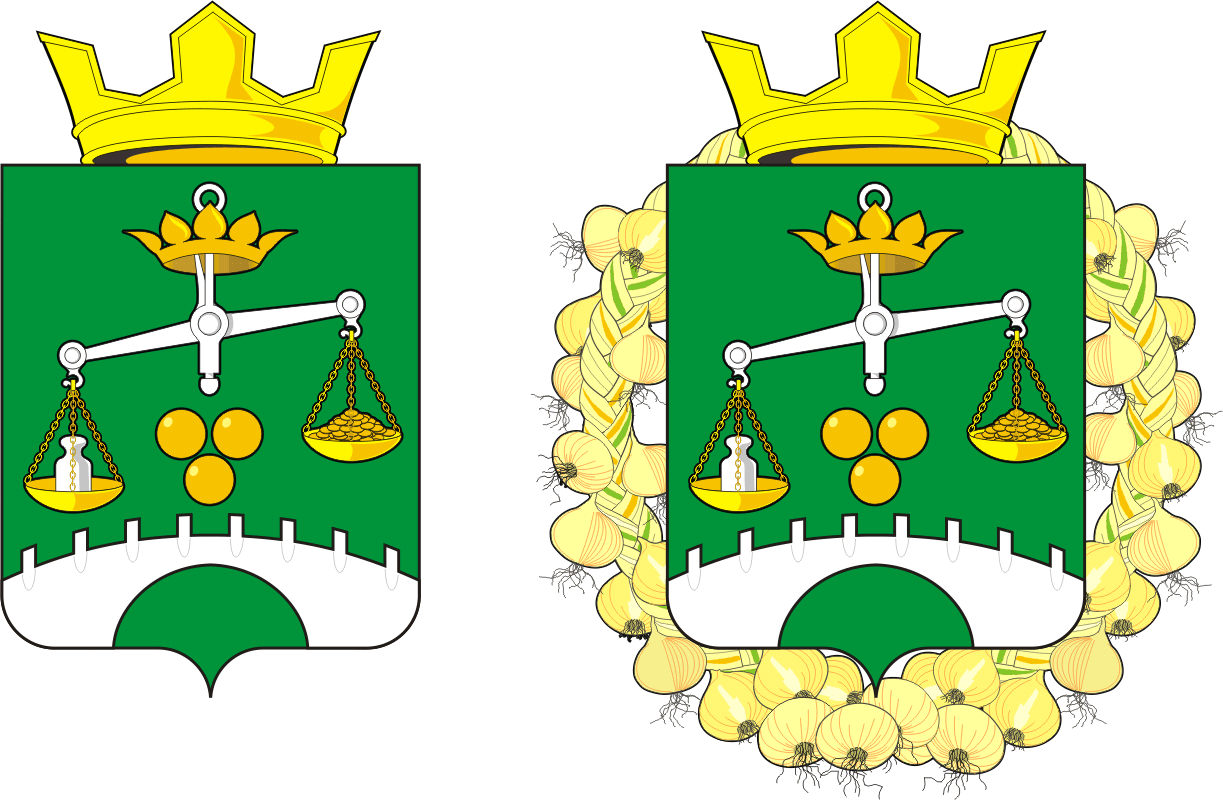 Об утверждении годового отчёта о реализации и оценки эффективности реализации муниципальной программы «Реализация муниципальной политики на территории муниципального образования Петровский сельсовет Саракташского района Оренбургской области на 2018-2024 годы» за 2019 год№ п/пСтатусНаименование муниципальной программы, подпрограммы, основного мероприятияИсточник финансированияКод бюджетной классификацииКод бюджетной классификацииКод бюджетной классификации                       Расходы                       Расходы                       Расходы                       Расходы№ п/пСтатусНаименование муниципальной программы, подпрограммы, основного мероприятияИсточник финансированияГРБСРз ПрЦСРУтверждено сводной бюджетной росписью на 1 января отчетного годаУтверждено сводной бюджетной росписью на отчетную датуУтверждено в муниципальной программе на отчетную датуКассовое исполнение123456791011121.Муниципальная программа«Реализация муниципальной политики на территории муниципального образования Петровский  сельсовет Саракташского района Оренбургской области на 2018 - 2024 годы» всего, в том числе:133Х6300000000 8566,3 9 120,00 9 120,008 408,001.Муниципальная программа«Реализация муниципальной политики на территории муниципального образования Петровский  сельсовет Саракташского района Оренбургской области на 2018 - 2024 годы»Федеральный бюджет133Х 89,989,9 89,9 89,91.Муниципальная программа«Реализация муниципальной политики на территории муниципального образования Петровский  сельсовет Саракташского района Оренбургской области на 2018 - 2024 годы»Областной бюджет133Х00001.Муниципальная программа«Реализация муниципальной политики на территории муниципального образования Петровский  сельсовет Саракташского района Оренбургской области на 2018 - 2024 годы»Районный бюджет133Х00001.Муниципальная программа«Реализация муниципальной политики на территории муниципального образования Петровский  сельсовет Саракташского района Оренбургской области на 2018 - 2024 годы»Местный бюджет133Х 8470,4  9 030,1 9 030,1 8 318,12Подпрограмма 1Осуществление деятельности аппарата управлениявсего, в том числе:133Х6310000000 2 906,03 435,63 435,63 203,12Подпрограмма 1Осуществление деятельности аппарата управленияФедеральный бюджет133Х00002Подпрограмма 1Осуществление деятельности аппарата управленияОбластной бюджет133Х00002Подпрограмма 1Осуществление деятельности аппарата управленияРайонный бюджет133Х00002Подпрограмма 1Осуществление деятельности аппарата управленияМестный бюджет133Х6310000000 2906,03 435,63 435,63 203,13Мероприятие 1.0.1 Обеспечение деятельности главы МО Петровский сельсоветвсего, в том числе:13301026310010010 818,0838,2838,2838,23Мероприятие 1.0.1 Обеспечение деятельности главы МО Петровский сельсоветМестный бюджет133    01026310010010 818,0838,2838,2838,24Мероприятие 1.0.2Осуществление деятельности аппарата управления администрации муниципального образования Петровский сельсоветвсего, в том числе:133   010463100100202065,22 573,32 573,32 340,94Мероприятие 1.0.2Осуществление деятельности аппарата управления администрации муниципального образования Петровский сельсоветМестный бюджет133   010463100100202065,22 573,32 573,32 340,95Мероприятие 1.0.3Осуществление деятельности финансовых, налоговых и таможенных органов и органов финансового надзоравсего, в том числе:133  0106631001008022,822,822,822,85Мероприятие 1.0.3Осуществление деятельности финансовых, налоговых и таможенных органов и органов финансового надзораМестный бюджет133  0106631001008022,822,822,822,87Подпрограмма 2Обеспечение осуществления части, переданных органами власти другого уровня, полномочийвсего, в том числе:133Х6320000000 89,9 89,9 89,9 89,97Подпрограмма 2Обеспечение осуществления части, переданных органами власти другого уровня, полномочийФедеральный бюджет133Х6320000000 89,9 89,989,9 89,97Подпрограмма 2Обеспечение осуществления части, переданных органами власти другого уровня, полномочийОбластной бюджет133Х00007Подпрограмма 2Обеспечение осуществления части, переданных органами власти другого уровня, полномочийРайонный бюджет133Х00007Подпрограмма 2Обеспечение осуществления части, переданных органами власти другого уровня, полномочийМестный бюджет133Х00008Мероприятие 2.0.1Ведение первичного воинского учета на территориях, где отсутствуют военные комиссариатывсего, в том числе:133Х6320000000  89,989,9 89,9 89,98Мероприятие 2.0.1Ведение первичного воинского учета на территориях, где отсутствуют военные комиссариатыФедеральный бюджет13302036320051180 89,989,9 89,9 89,910Подпрограмма 3Обеспечение пожарной безопасности на территории МО Петровский сельсовет всего, в том числе:13303106330000000137,3195,9195,9195,910Подпрограмма 3Обеспечение пожарной безопасности на территории МО Петровский сельсовет Федеральный бюджет1330310000010Подпрограмма 3Обеспечение пожарной безопасности на территории МО Петровский сельсовет Областной бюджет1330310000010Подпрограмма 3Обеспечение пожарной безопасности на территории МО Петровский сельсовет Районный бюджет1330310000010Подпрограмма 3Обеспечение пожарной безопасности на территории МО Петровский сельсовет Местный бюджет13303106330000000137,3195,9195,9195,911Мероприятие 3.0.4Содержание личного состава ДПКвсего, в том числе:1330310137,3195,9195,9195,911Мероприятие 3.0.4Содержание личного состава ДПКМестный бюджет1330310137,3195,9195,9195,912Подпрограмма 4Развитие дорожного хозяйства на территории муниципального образования Петровский сельсовет всего, в том числе:13304096340000000 615,6 667,9 667,9 631,412Подпрограмма 4Развитие дорожного хозяйства на территории муниципального образования Петровский сельсовет Федеральный бюджет1330409000012Подпрограмма 4Развитие дорожного хозяйства на территории муниципального образования Петровский сельсовет Областной бюджет1330409000012Подпрограмма 4Развитие дорожного хозяйства на территории муниципального образования Петровский сельсовет Районный бюджет1330409000012Подпрограмма 4Развитие дорожного хозяйства на территории муниципального образования Петровский сельсовет Местный бюджет13304096340000000 615,6 667,9 667,9 631,413Мероприятие 4.0.1Ремонт автомобильных дорог общего пользования местного значениявсего, в том числе:13304096340095280 615,6 667,9 667,9 631,413Мероприятие 4.0.1Ремонт автомобильных дорог общего пользования местного значенияМестный бюджет13304096340095280100,0100,072,536,014Мероприятие 4.0.2Содержание автомобильных дорог общего пользования местного значениявсего, в том числе:13304096340095280515,6557,9595,4 595,414Мероприятие 4.0.2Содержание автомобильных дорог общего пользования местного значенияМестный бюджет13304096340095280794,0794,0794,0470,019Подпрограмма 5Благоустройство на территории МО Петровский сельсоветвсего, в том числе:13305036350000000 2508,7 1 945,8 1 945,8 1 512,419Подпрограмма 5Благоустройство на территории МО Петровский сельсоветФедеральный бюджет1330503000019Подпрограмма 5Благоустройство на территории МО Петровский сельсоветОбластной бюджет1330503 786,2  576,1576,1 576,119Подпрограмма 5Благоустройство на территории МО Петровский сельсоветРайонный бюджет1330503000019Подпрограмма 5Благоустройство на территории МО Петровский сельсоветМестный бюджет133050363500000001722,51369,71369,7936,320Мероприятие 5.0.1Озеленение территории сельсоветавсего, в том числе:13305036350095310 80,0 80,0  20,0 13,620Мероприятие 5.0.1Озеленение территории сельсоветаМестный бюджет13305036350095310 80,0 80,020,00 13,621Мероприятие 5.0.2Мероприятия по благоустройству, очистке кладбищвсего, в том числе:1330503635009531016,0016,000,000,0021Мероприятие 5.0.2Мероприятия по благоустройству, очистке кладбищМестный бюджет1330503635009531016,0016,000,000,0022Мероприятие 5.0.4Прочие мероприятия по благоустройству сельсоветавсего, в том числе:133050363500953101626,5731,4731,4708,122Мероприятие 5.0.4Прочие мероприятия по благоустройству сельсоветаМестный бюджет133050363500953101626,5731,4731,4708,123Приоритетный проектКапитальные ремонт ограждения кладбища села Петровское  ул.Советская , 73 аВсего , в том числе1330503635П5S09901079,2790,7790,7790,723Приоритетный проектКапитальные ремонт ограждения кладбища села Петровское  ул.Советская , 73 а  Областной бюджет1330503635П5S0990786,2576,0576,0576,023Приоритетный проектКапитальные ремонт ограждения кладбища села Петровское  ул.Советская , 73 а Местный бюджет1330503635П5S0990293,0214,7214,7214,724Подпрограмма 6Развитие культуры на территории муниципального образования Петровский сельсовет всего, в том числе:13308016360000000 2 302,8 2 784,9 2 784,9 2 776,424Подпрограмма 6Развитие культуры на территории муниципального образования Петровский сельсовет Федеральный бюджет1330801000024Подпрограмма 6Развитие культуры на территории муниципального образования Петровский сельсовет Областной бюджет1330801000024Подпрограмма 6Развитие культуры на территории муниципального образования Петровский сельсовет Районный бюджет1330801000024Подпрограмма 6Развитие культуры на территории муниципального образования Петровский сельсовет Местный бюджет133080163600000002 302,8 2 784,92 784,92 776,425Мероприятие 6.0.1Организация культурно-досуговой деятельностивсего, в том числе:13308016360095220477,4820,4820,4811,225Мероприятие 6.0.1Организация культурно-досуговой деятельностиМестный бюджет13308016360095220477,4650,4650,4711,226Мероприятие 6.0.4Финансовое обеспечение части переданных полномочий в области культурывсего, в том числе:133080163600750801825,42 316,82 316,82 316,826Мероприятие 6.0.4Финансовое обеспечение части переданных полномочий в области культурыМестный бюджет133080163600750801825,42 316,82 316,82 316,8Наименование показателя (индикатора)Выполнено, не выполненоСтепень реализации мероприятийСРпп = Пв / П,Подпрограмма 1 «Осуществление деятельности аппарата управления»Подпрограмма 1 «Осуществление деятельности аппарата управления»Подпрограмма 1 «Осуществление деятельности аппарата управления»Просроченная кредиторская задолженность сельсоветаВыполнено100%Исполнение собственных доходов бюджета сельсовета к первоначальному утвержденному плануВыполнено103,1%Итого1Подпрограмма 2 «Обеспечение осуществления  переданных  полномочий»Подпрограмма 2 «Обеспечение осуществления  переданных  полномочий»Подпрограмма 2 «Обеспечение осуществления  переданных  полномочий»Количество выявленных нарушений ведения первичного воинского учета по акту проверкиВыполнено100%Итого1Подпрограмма 3 «Обеспечение пожарной безопасности на территории муниципального образования Петровский сельсовет»Подпрограмма 3 «Обеспечение пожарной безопасности на территории муниципального образования Петровский сельсовет»Подпрограмма 3 «Обеспечение пожарной безопасности на территории муниципального образования Петровский сельсовет»Доля пожаров, ликвидированных силами ДПК, в общем числе пожаровВыполнено100%Доля граждан, информированных о первичных мерах пожарной безопасностиВыполнено100%Оснащение территорий общего пользования первичными средствами пожаротушения и противопожарным инвентаремВыполнено95%Доля населенных пунктов, обеспеченных защитными противопожарными полосами в общем количестве населенных пунктов, расположенных на территории сельсоветаВыполнено100%Итого1Подпрограмма 4 «Развитие дорожного хозяйства на территории муниципального образования Петровский сельсоветПодпрограмма 4 «Развитие дорожного хозяйства на территории муниципального образования Петровский сельсоветПодпрограмма 4 «Развитие дорожного хозяйства на территории муниципального образования Петровский сельсоветДоля дорог, в отношении которых проводился текущий ремонт от общего количества ремонта дорог в отчетном периодеВыполнено85%Доля муниципальных автомобильных дорог, в отношении которых проводились мероприятия по зимнему и летнему содержанию дорогВыполнено95%Доля фактически освещенных улиц в общей протяженности улиц населенных пунктовВыполнено100%Итого0,9Подпрограмма 5 «Благоустройство на территории муниципального образования Петровский сельсовет»Подпрограмма 5 «Благоустройство на территории муниципального образования Петровский сельсовет»Подпрограмма 5 «Благоустройство на территории муниципального образования Петровский сельсовет»Доля расходов на организацию и содержание мест захоронения в общем объеме расходов на благоустройствоВыполнено100 %Уровень благоустройства территорииВыполнено65%Количество ликвидированных несанкционированных свалок и навалов мусораВыполнено1 Количество спиленных и убранных аварийных деревьевВыполнено15 шт.Количество высаженных деревьевВыполнено 200 шт.Итого0,8Подпрограмма 6 «Развитие культуры на территории муниципального образования Петровский сельсовет»Подпрограмма 6 «Развитие культуры на территории муниципального образования Петровский сельсовет»Подпрограмма 6 «Развитие культуры на территории муниципального образования Петровский сельсовет»Количество культурно массовых мероприятийВыполнено95%Доля граждан, посещающих культурно массовые мероприятияВыполнено85%Доля граждан, пользующихся библиотечными фондамиВыполнено65%Итого0,8СтатусНаименование  подпрограммыНаименование  подпрограммыПланФактССуз = Зф/ЗпПодпрограмма 1Осуществление деятельности аппарата управленияОсуществление деятельности аппарата управления3 435,63 203,10,9Подпрограмма 3Обеспечение пожарной безопасности на территории муниципального образования Петровский сельсоветОбеспечение пожарной безопасности на территории муниципального образования Петровский сельсовет195,9195,91,0Подпрограмма 4Развитие дорожного хозяйства на территории муниципального образования Петровский сельсоветРазвитие дорожного хозяйства на территории муниципального образования Петровский сельсовет667,9631,40,9Подпрограмма 5Благоустройство на территории муниципального образования Петровский сельсоветБлагоустройство на территории муниципального образования Петровский сельсовет1945,81512,40,8Подпрограмма 6Развитие культуры на территории муниципального образования Петровский сельсоветРазвитие культуры на территории муниципального образования Петровский сельсовет2784,92776,41Итого по Муниципальной программе Реализация муниципальной политики на территории муниципального образования Петровский  сельсовет Саракташского района Оренбургской области на 2018 -2024 годы» (местный бюджет)Итого по Муниципальной программе Реализация муниципальной политики на территории муниципального образования Петровский  сельсовет Саракташского района Оренбургской области на 2018 -2024 годы» (местный бюджет)Итого по Муниципальной программе Реализация муниципальной политики на территории муниципального образования Петровский  сельсовет Саракташского района Оренбургской области на 2018 -2024 годы» (местный бюджет)9030,18 319,20,9СтатусСтатусНаименование  подпрограммыПланФактССуз = МБф/МБп,Подпрограмма 2Подпрограмма 2«Обеспечение осуществления части, переданных органами власти другого уровня, полномочий89,989,91Итого по Муниципальной программе Реализация муниципальной политики на территории муниципального образования  Петровский сельсовет Саракташского района Оренбургской области на 2018 -2024 годы»  федеральный бюджет)Итого по Муниципальной программе Реализация муниципальной политики на территории муниципального образования  Петровский сельсовет Саракташского района Оренбургской области на 2018 -2024 годы»  федеральный бюджет)Итого по Муниципальной программе Реализация муниципальной политики на территории муниципального образования  Петровский сельсовет Саракташского района Оренбургской области на 2018 -2024 годы»  федеральный бюджет)89,989,91СтатусНаименование  подпрограммыССуз = 0,5*Зф/Зп+0,5*МБф/МБпПодпрограмма 2«Обеспечение осуществления части, переданных органами власти другого уровня, полномочий1Итого1СтатусНаименование  подпрограммыЭис = СРм-ССуз,Подпрограмма 1Осуществление деятельности аппарата управления0,9Подпрограмма 3Обеспечение пожарной безопасности на территории муниципального образования Петровский  сельсовет1,0Подпрограмма 4Развитие дорожного хозяйства на территории муниципального образования  Петровский сельсовет0,9Подпрограмма 5Благоустройство на территории муниципального образования Петровский сельсовет0,8Подпрограмма 6Развитие культуры на территории муниципального образования  Петровский сельсовет1СтатусНаименование  подпрограммыСДп/ппз = ЗПп/пф/ЗПп/ппПодпрограмма 1Осуществление деятельности аппарата управления1Подпрограмма 2Обеспечение осуществления части, переданных органами власти другого уровня, полномочий1Подпрограмма 3Обеспечение пожарной безопасности на территории муниципального образования Петровский сельсовет1Подпрограмма 4Развитие дорожного хозяйства на территории муниципального образования  Петровский сельсовет1Подпрограмма 5Благоустройство на территории муниципального образования Петровский  сельсовет1Подпрограмма 6Развитие культуры на территории муниципального образования  Петровский сельсовет1СтатусНаименование  подпрограммыЭРп/п = СРп/п*ЭисОценка эффективностиПодпрограмма 1Осуществление деятельности аппарата управления1высокаяПодпрограмма 2Обеспечение осуществления части, переданных органами власти другого уровня, полномочий1высокаяПодпрограмма 3Обеспечение пожарной безопасности на территории муниципального образования Петровский  сельсовет 0,8удовлетворительнаяПодпрограмма 4Развитие дорожного хозяйства на территории муниципального образования Петровский сельсовет0,7удовлетворительнаяПодпрограмма 5Благоустройство на территории муниципального образования Петровский сельсовет0,7удовлетворительнаяПодпрограмма 6Развитие культуры на территории муниципального образования Петровский сельсовет1высокаяСтатусНаименование  подпрограммыСДмппз = ЗПмпф/ЗПмппМуниципальная программа«Реализация муниципальной политики на территории муниципального образования Петровский  сельсовет Саракташского района Оренбургской области на  2018 -2024 годы»Доля положительных отзывов о деятельности органов местного самоуправления в общем количестве отзывов опрошенных граждан1, 7Муниципальная программа«Реализация муниципальной политики на территории муниципального образования Петровский  сельсовет Саракташского района Оренбургской области на  2018 -2024 годы»Кредиторская задолженность по финансовому обеспечению переданных сельским поселением в район полномочий1Муниципальная программа«Реализация муниципальной политики на территории муниципального образования Петровский  сельсовет Саракташского района Оренбургской области на  2018 -2024 годы»Доля муниципальных служащих, имеющих высшее профессионально образование в общем количестве муниципальных служащих администрации сельского поселения1№ п/пНаименование индикатора (показателя)Ед. измерения Значения показателей  (индикаторов)Значения показателей  (индикаторов)Значения показателей  (индикаторов)Значения показателей  (индикаторов)Обоснование отклонений значений показателя (индикатора) на конец отчетного года (при наличии)№ п/пНаименование индикатора (показателя)Ед. измерения год, предшествующий отчетному (текущему) году2018год, предшествующий отчетному (текущему) году2018Отчетный годОтчетный годОбоснование отклонений значений показателя (индикатора) на конец отчетного года (при наличии)№ п/пНаименование индикатора (показателя)Ед. измерения год, предшествующий отчетному (текущему) году2018год, предшествующий отчетному (текущему) году2018План2019Факт  2019Обоснование отклонений значений показателя (индикатора) на конец отчетного года (при наличии)Муниципальная программа «Реализация муниципальной политики на территории муниципального образования Петровский сельсовет Саракташского района Оренбургской области на 2018 – 2024 годы»Муниципальная программа «Реализация муниципальной политики на территории муниципального образования Петровский сельсовет Саракташского района Оренбургской области на 2018 – 2024 годы»Муниципальная программа «Реализация муниципальной политики на территории муниципального образования Петровский сельсовет Саракташского района Оренбургской области на 2018 – 2024 годы»Муниципальная программа «Реализация муниципальной политики на территории муниципального образования Петровский сельсовет Саракташского района Оренбургской области на 2018 – 2024 годы»Муниципальная программа «Реализация муниципальной политики на территории муниципального образования Петровский сельсовет Саракташского района Оренбургской области на 2018 – 2024 годы»Муниципальная программа «Реализация муниципальной политики на территории муниципального образования Петровский сельсовет Саракташского района Оренбургской области на 2018 – 2024 годы»Муниципальная программа «Реализация муниципальной политики на территории муниципального образования Петровский сельсовет Саракташского района Оренбургской области на 2018 – 2024 годы»1Доля положительных отзывов о деятельности органов местного самоуправления в общем количестве отзывов опрошенных гражданпроцентов75752Кредиторская задолженность по финансовому обеспечению переданных сельским поселением в район полномочийпроцентов1001003Доля муниципальных служащих, имеющих высшее профессионально образование в общем количестве муниципальных служащих администрации сельского поселенияпроцентов95  95Подпрограмма 1 «Осуществление деятельности аппарата управления»Подпрограмма 1 «Осуществление деятельности аппарата управления»Подпрограмма 1 «Осуществление деятельности аппарата управления»Подпрограмма 1 «Осуществление деятельности аппарата управления»Подпрограмма 1 «Осуществление деятельности аппарата управления»Подпрограмма 1 «Осуществление деятельности аппарата управления»Подпрограмма 1 «Осуществление деятельности аппарата управления»Подпрограмма 1 «Осуществление деятельности аппарата управления»4Просроченная кредиторская задолженность сельсовета процентов005Исполнение собственных доходов бюджета сельсовета к первоначальному утвержденному плану процентов9996,86Кредиторская задолженность по предоставлению муниципальной пенсиипроцентовНе запланировано-Подпрограмма 2 «Обеспечение осуществления переданных полномочий»Подпрограмма 2 «Обеспечение осуществления переданных полномочий»Подпрограмма 2 «Обеспечение осуществления переданных полномочий»Подпрограмма 2 «Обеспечение осуществления переданных полномочий»Подпрограмма 2 «Обеспечение осуществления переданных полномочий»Подпрограмма 2 «Обеспечение осуществления переданных полномочий»Подпрограмма 2 «Обеспечение осуществления переданных полномочий»Подпрограмма 2 «Обеспечение осуществления переданных полномочий»7Количество выявленных нарушений ведения первичного воинского учета по акту проверкиединицединиц00Подпрограмма 3 «Обеспечение пожарной безопасности на территории муниципального образования Петровский  сельсовет»Подпрограмма 3 «Обеспечение пожарной безопасности на территории муниципального образования Петровский  сельсовет»Подпрограмма 3 «Обеспечение пожарной безопасности на территории муниципального образования Петровский  сельсовет»Подпрограмма 3 «Обеспечение пожарной безопасности на территории муниципального образования Петровский  сельсовет»Подпрограмма 3 «Обеспечение пожарной безопасности на территории муниципального образования Петровский  сельсовет»Подпрограмма 3 «Обеспечение пожарной безопасности на территории муниципального образования Петровский  сельсовет»Подпрограмма 3 «Обеспечение пожарной безопасности на территории муниципального образования Петровский  сельсовет»Подпрограмма 3 «Обеспечение пожарной безопасности на территории муниципального образования Петровский  сельсовет»8Доля пожаров, ликвидированных силами ДПК, в общем числе пожаровпроцентовпроцентов1001009Доля граждан, информированных о первичных мерах пожарной безопасностипроцентовпроцентов10010010Оснащение территорий общего пользования первичными средствами пожаротушения и противопожарным инвентаремпроцентовпроцентов959511Доля населенных пунктов, обеспеченных защитными противопожарными полосами в общем количестве населенных пунктов, расположенных на территории сельсоветапроцентовпроцентов100100Подпрограмма 4 «Развитие дорожного хозяйства на территории муниципального образования Петровский  сельсовет»Подпрограмма 4 «Развитие дорожного хозяйства на территории муниципального образования Петровский  сельсовет»Подпрограмма 4 «Развитие дорожного хозяйства на территории муниципального образования Петровский  сельсовет»Подпрограмма 4 «Развитие дорожного хозяйства на территории муниципального образования Петровский  сельсовет»Подпрограмма 4 «Развитие дорожного хозяйства на территории муниципального образования Петровский  сельсовет»Подпрограмма 4 «Развитие дорожного хозяйства на территории муниципального образования Петровский  сельсовет»Подпрограмма 4 «Развитие дорожного хозяйства на территории муниципального образования Петровский  сельсовет»Подпрограмма 4 «Развитие дорожного хозяйства на территории муниципального образования Петровский  сельсовет»12Доля дорог, в отношении которых проводился текущий ремонт от общего количества ремонта дорог в отчетном периодепроцентовпроцентов11858513Доля муниципальных автомобильных дорог, в отношении которых проводились мероприятия по зимнему и летнему содержанию дорогпроцентовпроцентов959514Доля фактически освещенных улиц в общей протяженности улиц населенных пунктовпроцентовпроцентов100100Подпрограмма 5 «Благоустройство на территории муниципального образования Петровский  сельсовет»Подпрограмма 5 «Благоустройство на территории муниципального образования Петровский  сельсовет»Подпрограмма 5 «Благоустройство на территории муниципального образования Петровский  сельсовет»Подпрограмма 5 «Благоустройство на территории муниципального образования Петровский  сельсовет»Подпрограмма 5 «Благоустройство на территории муниципального образования Петровский  сельсовет»Подпрограмма 5 «Благоустройство на территории муниципального образования Петровский  сельсовет»Подпрограмма 5 «Благоустройство на территории муниципального образования Петровский  сельсовет»Подпрограмма 5 «Благоустройство на территории муниципального образования Петровский  сельсовет»15Доля расходов на организацию и содержание мест захоронения в общем объеме расходов на благоустройствопроцентовпроцентов14656516Уровень благоустройства территориипроцентовпроцентов656517Количество ликвидированных несанкционированных свалок и навалов мусораединицединиц1118Количество спиленных и убранных аварийных деревьевединицединиц151519Количество высаженных деревьевединицединиц140200200Подпрограмма 6 «Развитие культуры на территории муниципального образования Петровский  сельсовет»Подпрограмма 6 «Развитие культуры на территории муниципального образования Петровский  сельсовет»Подпрограмма 6 «Развитие культуры на территории муниципального образования Петровский  сельсовет»Подпрограмма 6 «Развитие культуры на территории муниципального образования Петровский  сельсовет»Подпрограмма 6 «Развитие культуры на территории муниципального образования Петровский  сельсовет»Подпрограмма 6 «Развитие культуры на территории муниципального образования Петровский  сельсовет»Подпрограмма 6 «Развитие культуры на территории муниципального образования Петровский  сельсовет»Подпрограмма 6 «Развитие культуры на территории муниципального образования Петровский  сельсовет»20Количество культурно массовых мероприятийединицединиц959521Доля граждан, посещающих культурно массовые мероприятияпроцентовпроцентов858522Доля граждан, пользующихся библиотечными фондамипроцентовпроцентов6565